Primera sesión jugando con las regletas de manera libre en 5 años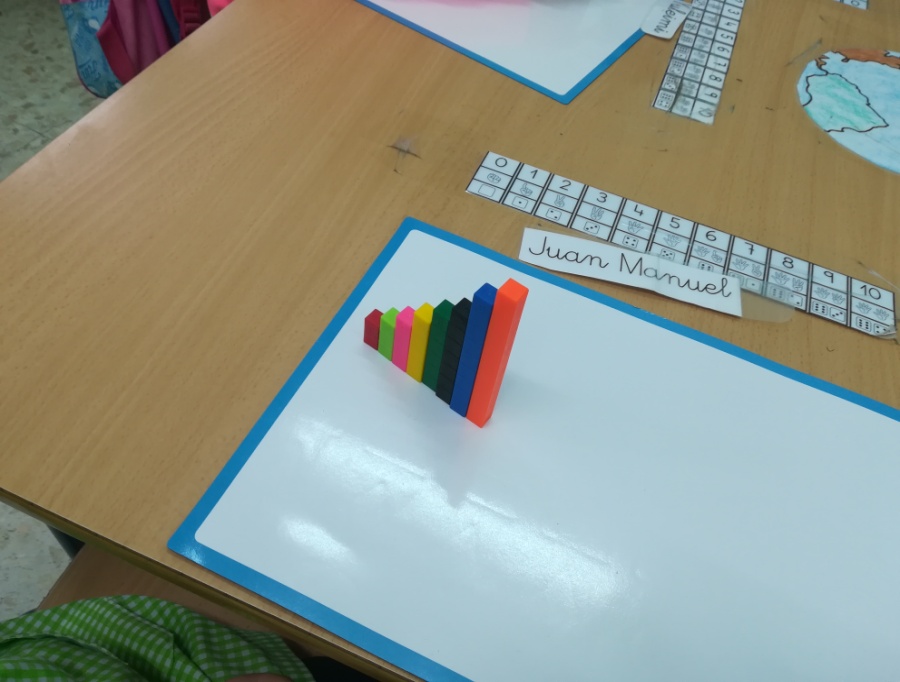 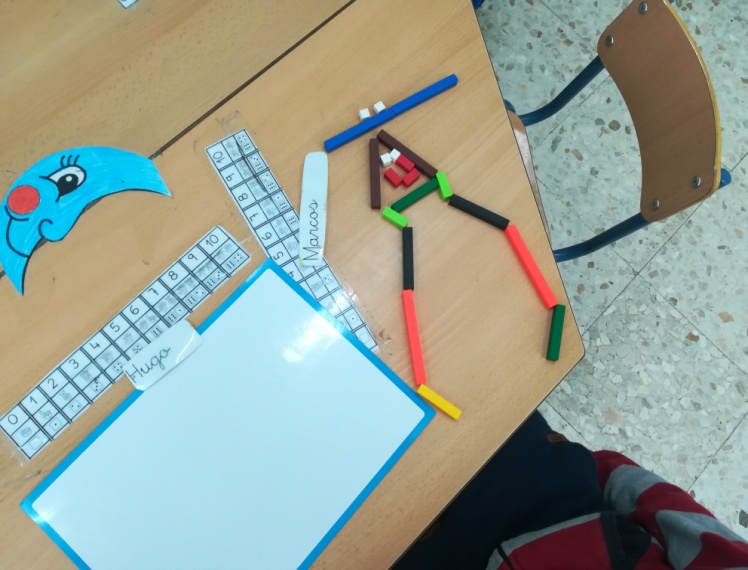 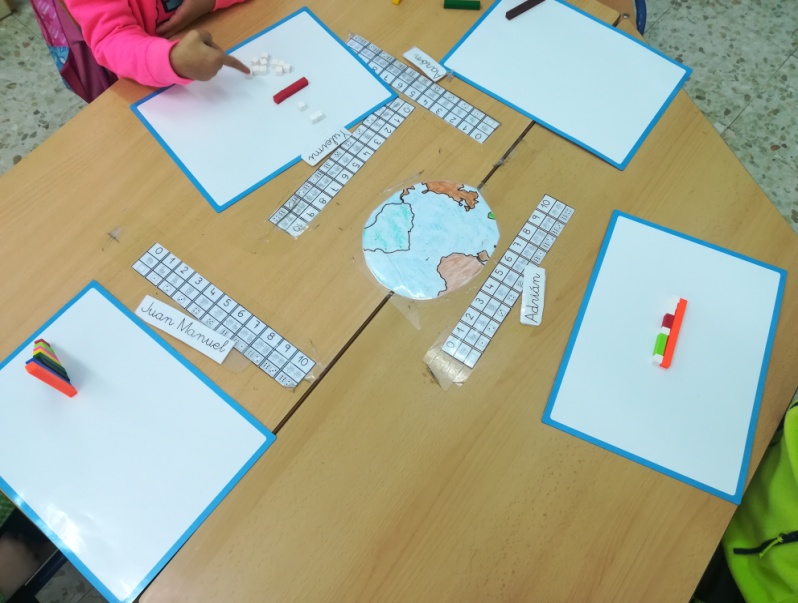 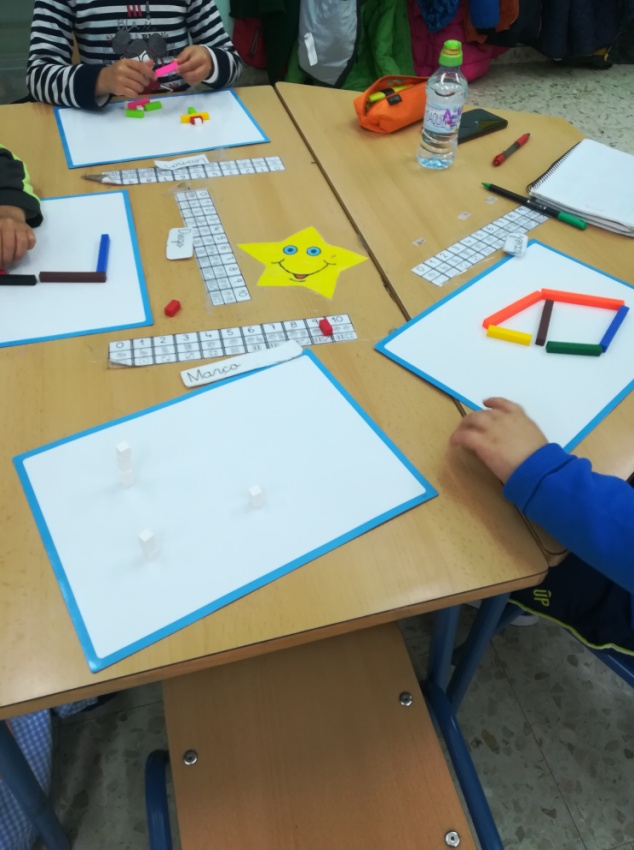 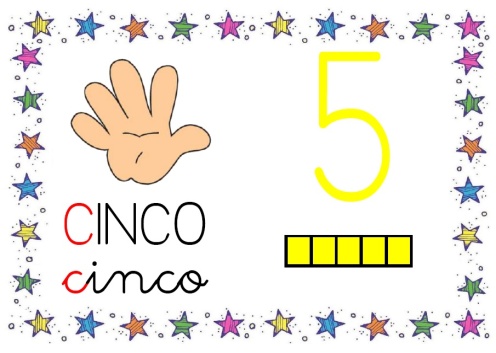 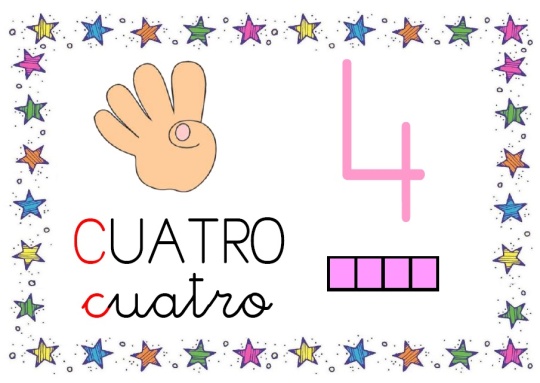 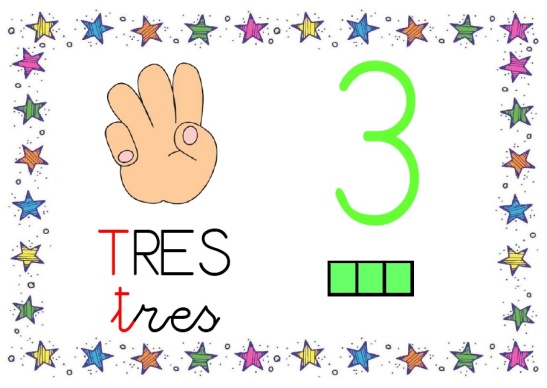 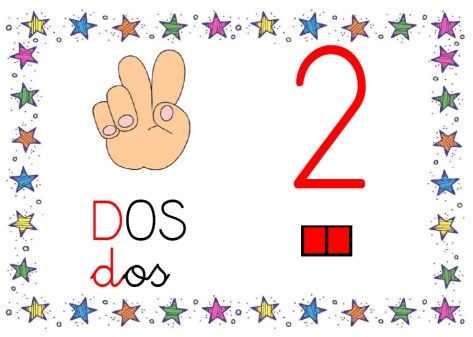 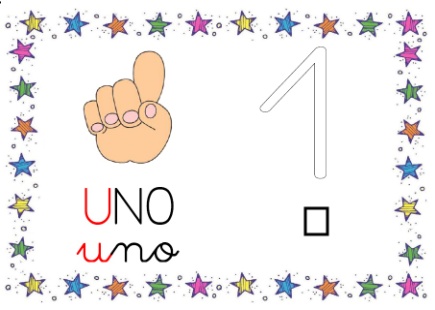 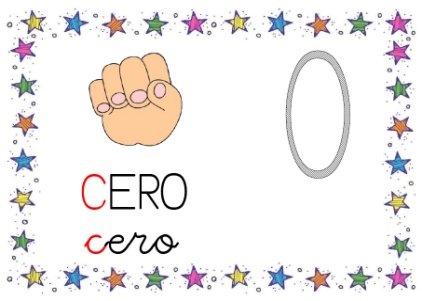 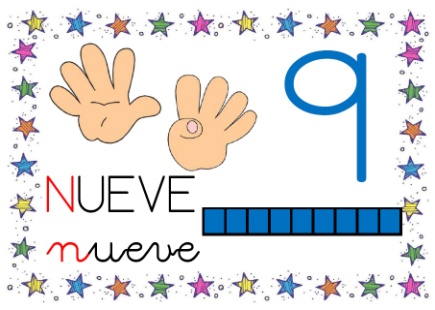 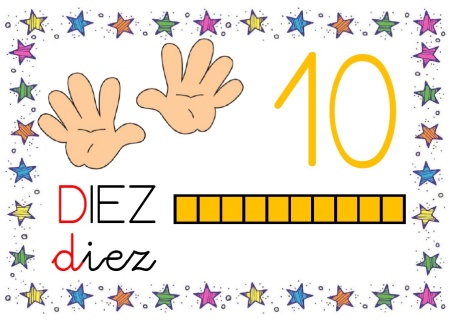 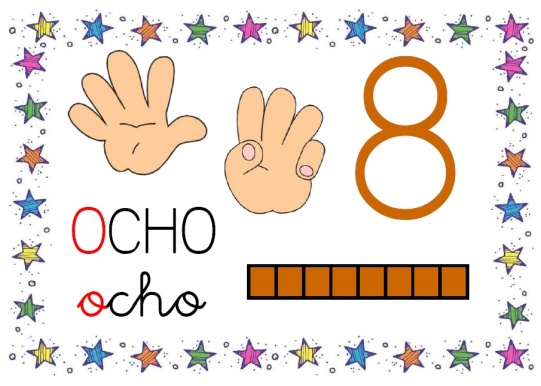 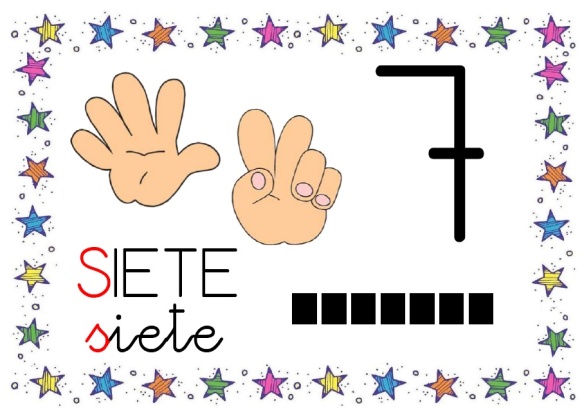 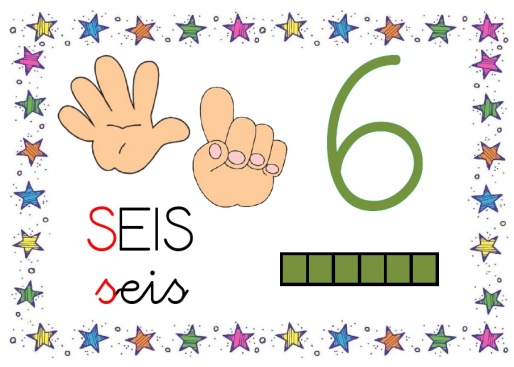 